Дидактическая игра    »Найди фигуре место»Цель  :ознакомление детей с геометрическими фигурами,закрепить их названия.Познакомить с приемами обследования и действием приравнивания к эталону.Совершенствовать умение различать и называть плоские фигуры.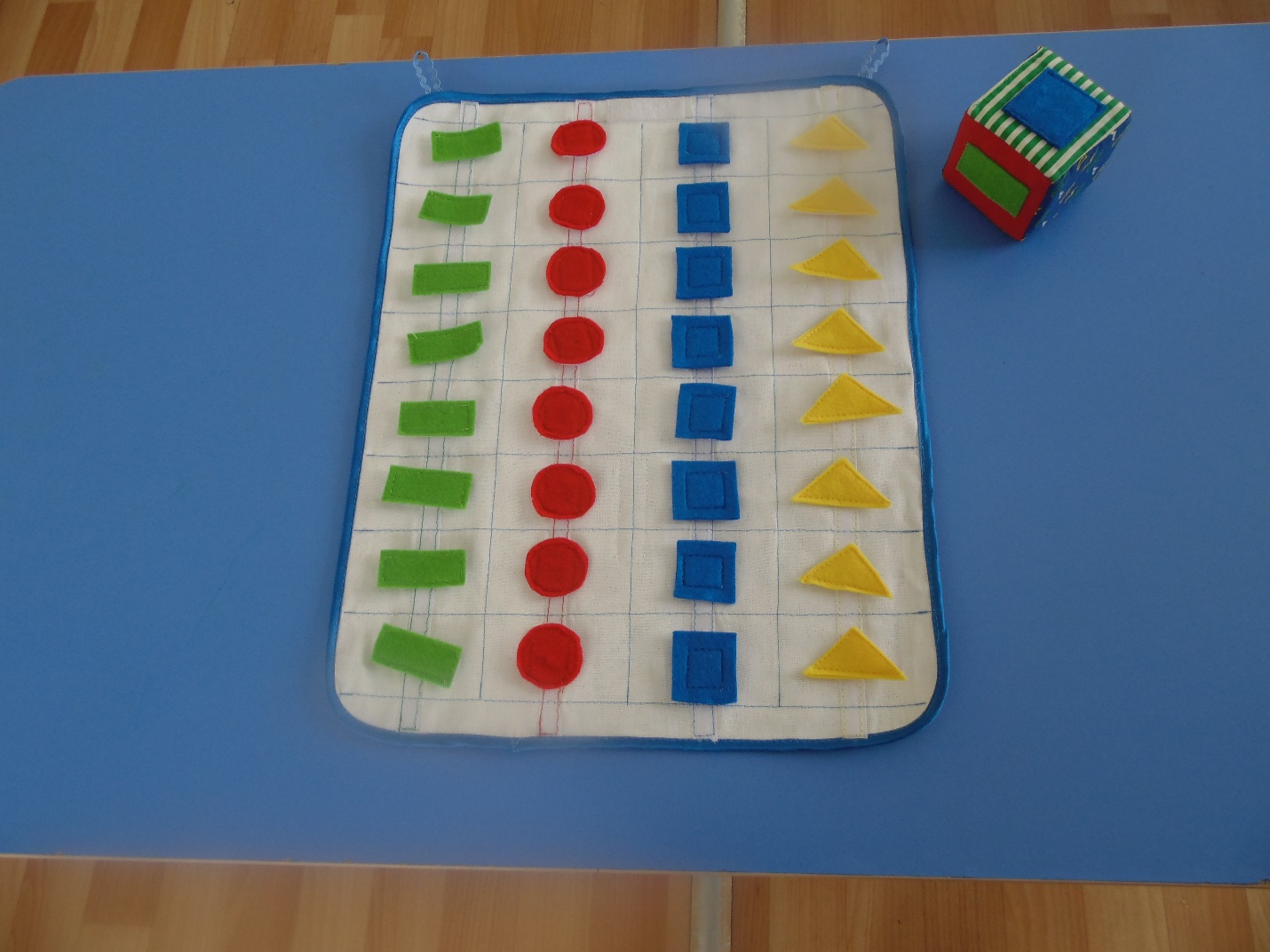 Дидактическая игра «Цветочная поляна»Цель: Развитие представлений об основных цветах спектра, подбор предметов по заданному признаку(цвет) с отвлечением от других свойств предметов. 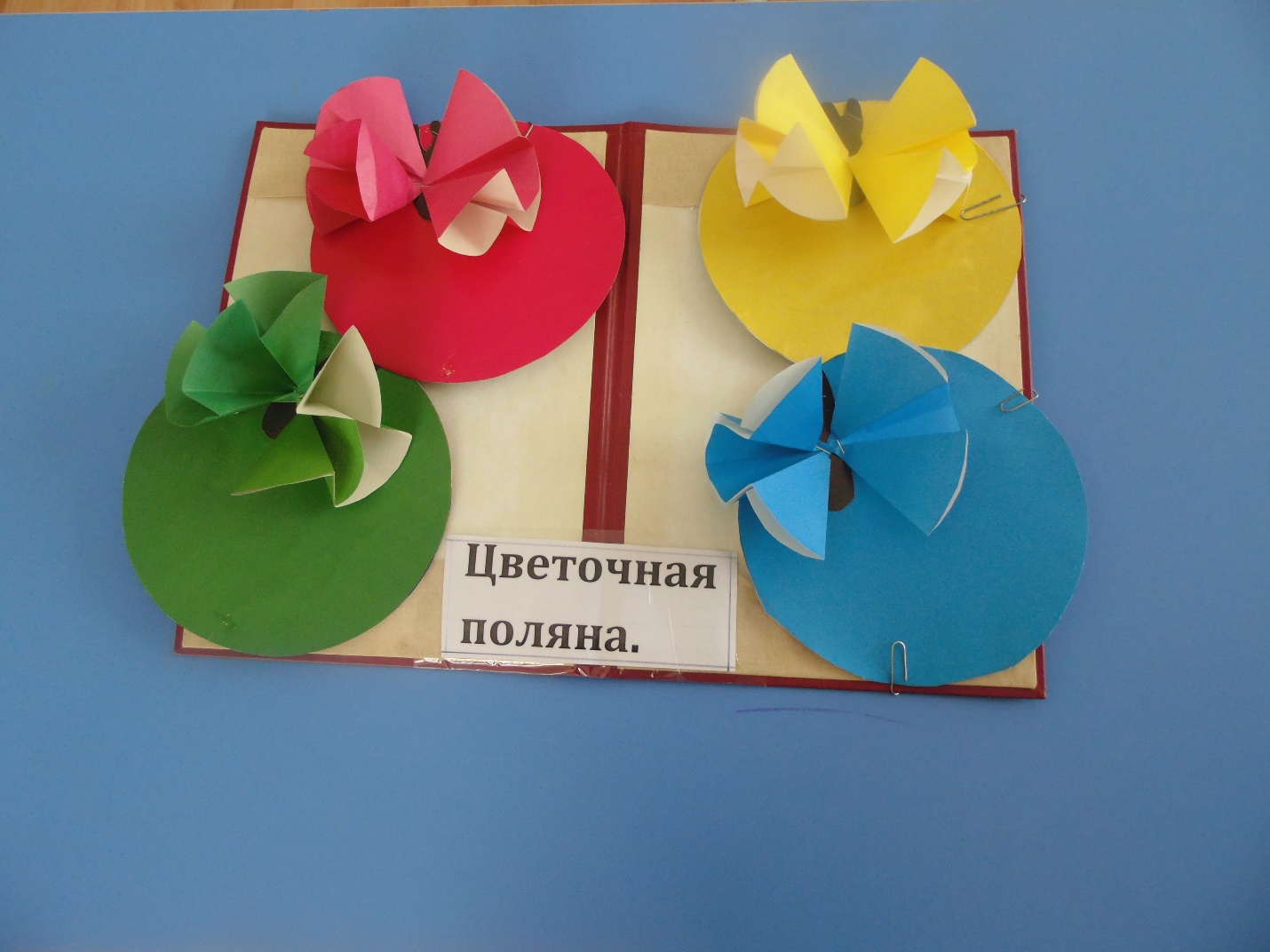 Дидактическая игра «Подбери по цвету»Цель: Развитие представлений об основных цветах спектра, подбор предметов по заданному признаку(цвет) с отвлечением от других свойств предметов. 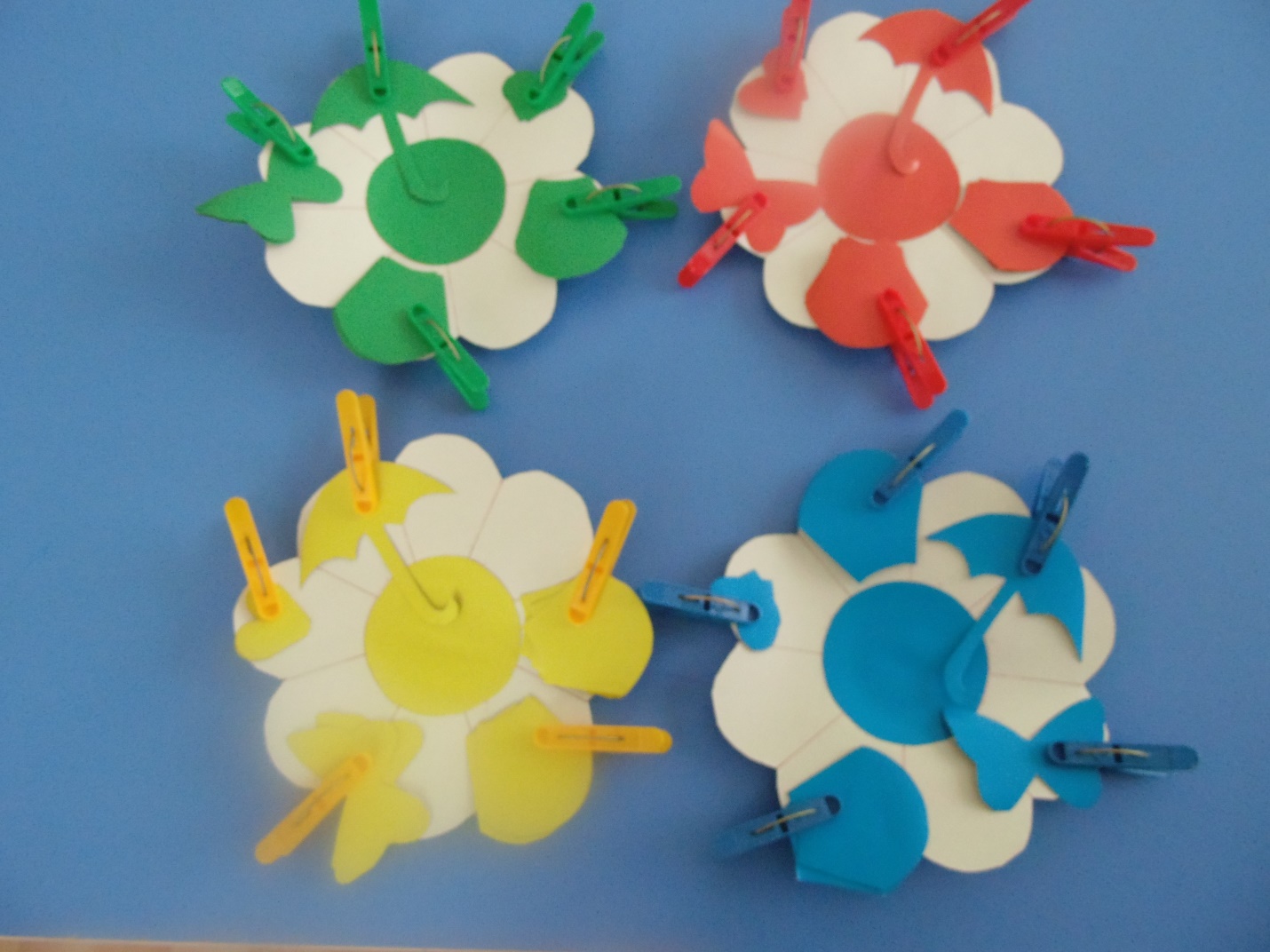 Дидактическая игра»Собери рисунок по образцу»Цель:совершенствовать умение различать и называть геометрические фигуры,составлять рисунок из геометрических фигур по образцу.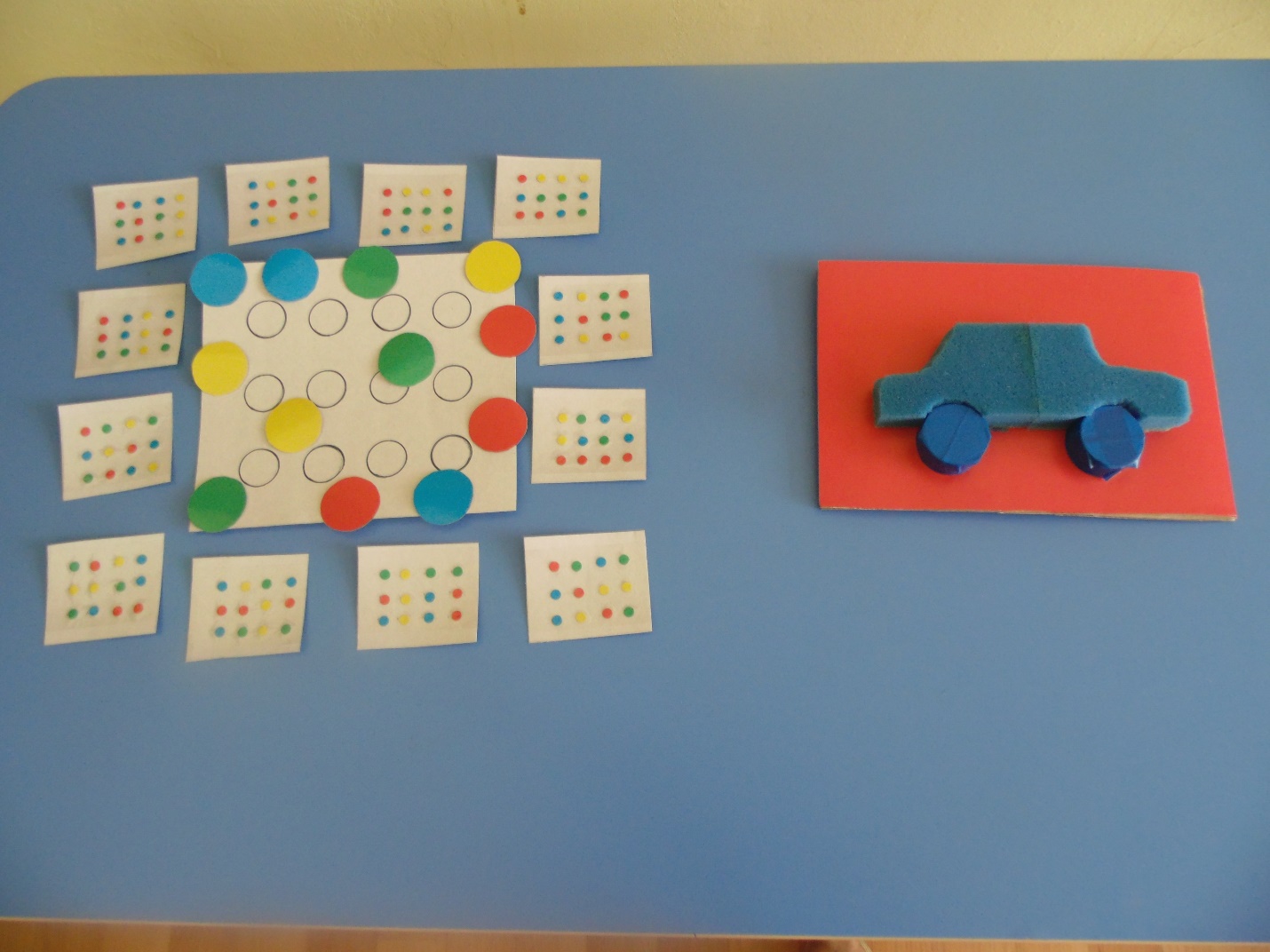 Дидактическая игра»Собери Жар-птицу»Цель: Развитие представлений об основных цветах спектра, подбор предметов по заданному признаку(цвет) с отвлечением от других свойств предметов. 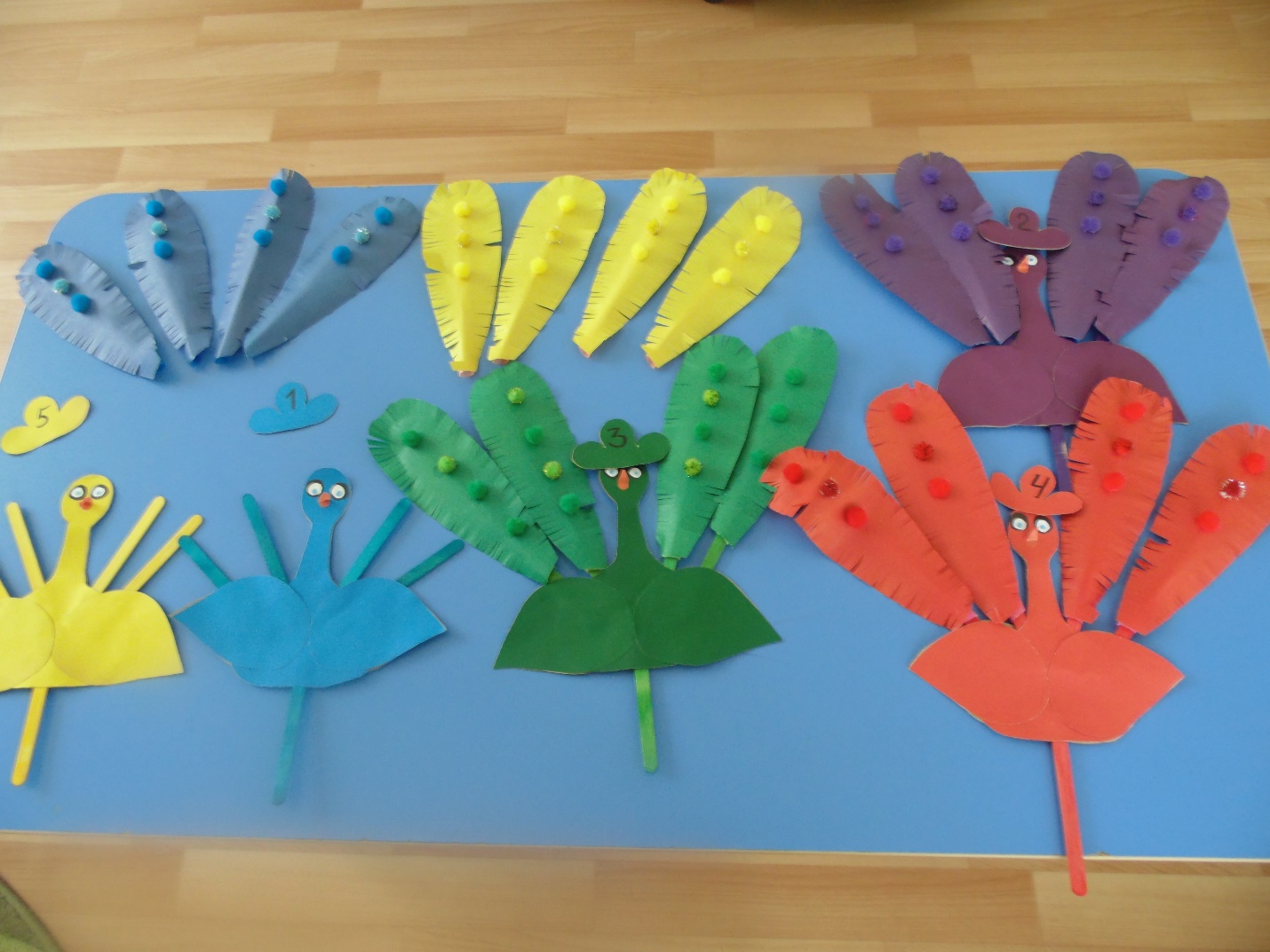 Дидактическая игра»Каждой фигуре свое место»Цель  :ознакомление детей с геометрическими фигурами,закрепить их названия.Познакомить с приемами обследования и действием приравнивания к эталону.Совершенствовать умение различать и называть плоские фигуры.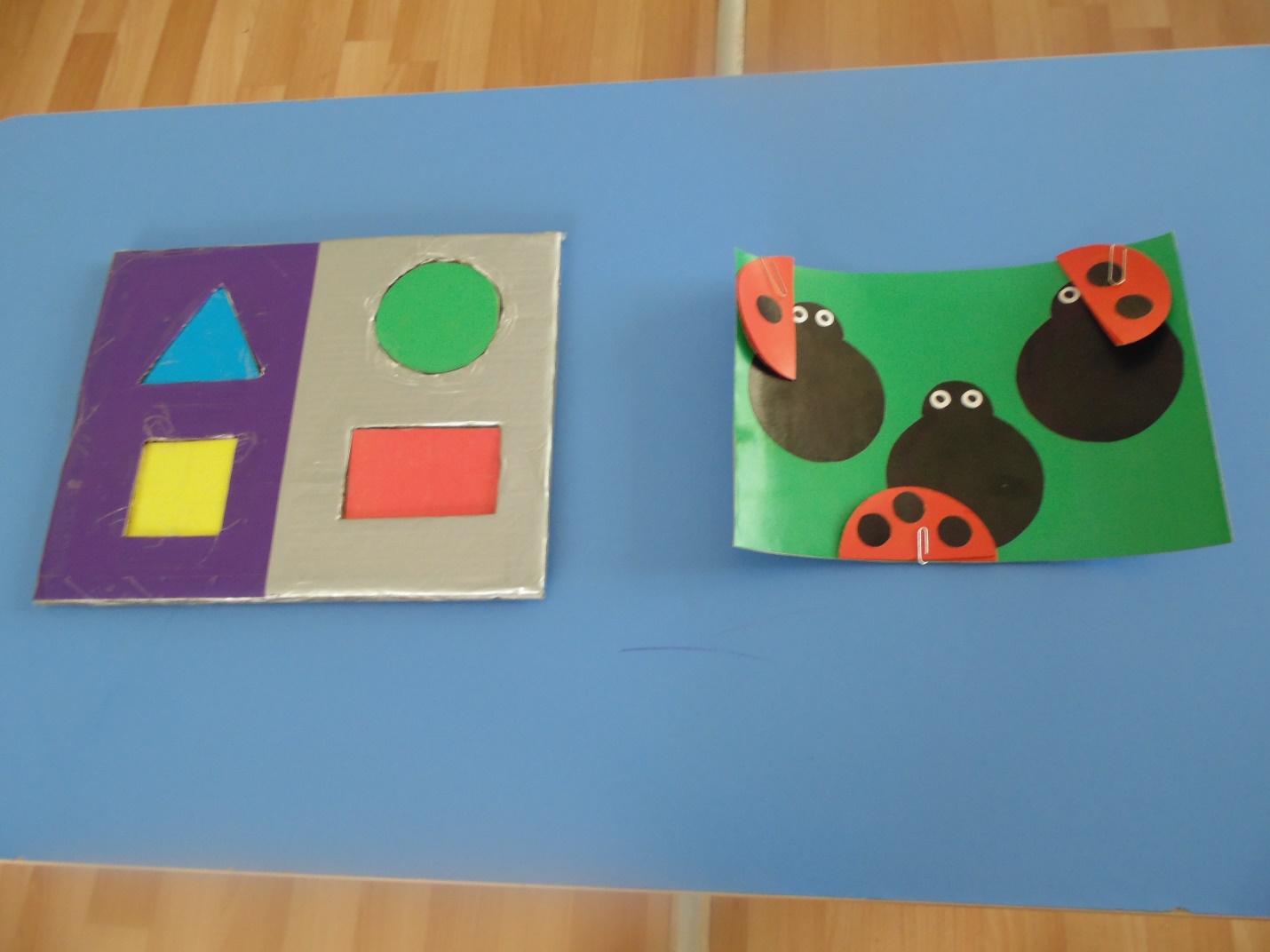 Дидактическая мгра «Собери Божью коровку»Цель:совершенствовать умение находить один и много предметов.Дидактическая игра»Подбери цвет»Цель: Развитие представлений об основных цветах спектра, подбор предметов по заданному признаку(цвет) с отвлечением от других свойств предметов. Подвести детей к тому,что один и тотже предмет может быть разнго цвета.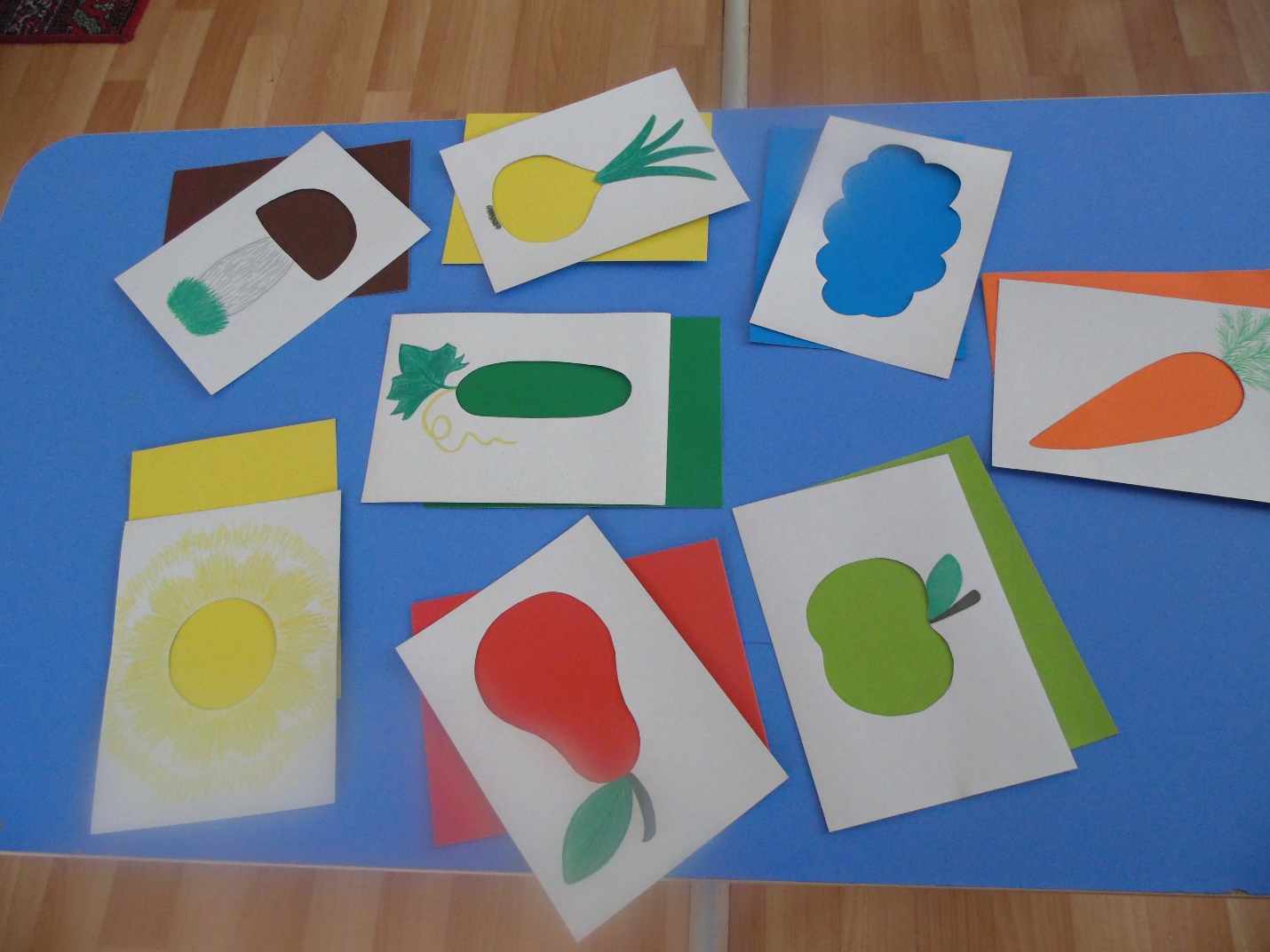 